Dzień dobry, zachęcam do zapoznania się z krótkim artykułem na temat nauki radzenia sobie z porażką. Pod artykułem przedstawiam ćwiczenie, które może pomóc naszym dzieciom w rozwijaniu tej ważnej umiejętności.  Małorzata Dalka-PuściznaJak nauczyć dziecko zdrowej rywalizacji?	Ważnym zadaniem rozwojowym dziecka w wieku przedszkolnym jest nauka rywalizacji – a zatem podejmowania wyzwań, ale i przegrywania. Jako rodzice nie starajmy się chronić dziecka przed sytuacjami, które wiążą się z rywalizacją, ale nauczmy je, jak radzić sobie w takich momentach. 	Naturalne jest, że kiedy dziecko uczestniczy w grze lub zdaje egzamin – chce osiągnąć sukces – zupełnie tak jak my, dorośli. I również od siebie powinniśmy zacząć, gdy chcemy nauczyć nasze dziecko radzenia sobie z przegraną. Dlatego ważne jest, aby trzymać się kilku podstawowych zasad:1. Gdy sami przegrywamy pokażmy dziecku, jak prawidłowo reagować, np. „Trudno, przegrałem/am, ale to była super gra! Gratuluję Ci wygranej!!! „ ,„Nie przejmuję się tym, spróbuję następnym razem”.2. Nie bądźmy zbyt entuzjastyczni, gdy dziecko wygrywa, po prostu uśmiechnijmy się i pogratulujmy. Jeżeli będziemy nadmiernie wychwalać dziecko, pokażemy mu w ten sposób, że liczy się przede wszystkim wygrana. 3.  Rozmawiajmy z dzieckiem, że najważniejsza jest dobra zabawa i przyjemne spędzenie czasu razem, a nie ostateczna wygrana.4. Nie dawajmy dziecku wygrywać za każdym razem, gdy w coś gramy. W ten sposób nie dowartościujemy naszego dziecka, a jedynie przyzwyczaimy do tego, że zawsze wygrywa. Ale czy rówieśnicy także będą dawać „fory?” Starajmy się nie oszukiwać. Oczywiście, są gry w których dorośli są znacznie lepsi niż dzieci, dlatego starajmy się grać też w te gry, w których to one są mistrzami (np. memory, gry na spostrzegawczość). 5. Uczmy szacunku do przeciwnika – nie pozwalajmy dziecku (ani sami tego nie róbmy) wyśmiewać się z innych, którzy sobie nie radzą6. Gdy dziecko czuje żal, smutek – pokażmy mu, ze je rozumiemy: „Widzę, że jest ci smutno, bo przegrałeś, mi też jest smutno, gdy przegrywam”, nie negujmy uczuć dziecka „No coś ty, nie przejmuj się tym, jesteś maluchem?”.Ćwiczenie.Wspólnie z dzieckiem stwórzmy „kodeks gry”. Ważne, aby ono samo również podawało pomysły na zasady, wówczas będzie czuło się bardziej odpowiedziane za ich przestrzeganie (przykładowe zasady na ostatniej stronie) . Kodeks możemy powiesić na ścianie.Może on wyglądać w następujący sposób: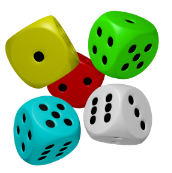 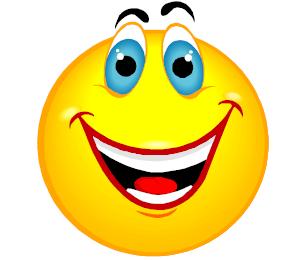 KODEKS GRY1. 2.  3.4.5.Nasze podpisy (lub odciski dłoni)Jakie zasady mogą się znaleźć w takim kodeksie? Np. -podczas gry szanujemy przeciwnika, bo najważniejsze że gramy razem (nie śmiejemy się z nikogo)- ten, kto wygrywa jest zwycięzcą - ten, kto przegrywa ze spokojem podaje rękę zwycięzcy i mówi „gratuluję Ci wygranej”- zwycięzca dziękuje i mówi „gratuluję dobrej gry!”- w grze każdy może wygrać i każdy może przegrać